Windward Oahu Scholarships AvailableThe Windward Rotary Education Foundation (WREF), a separate 501c3 charitable organization of the Rotary Club of Windward Oahu, offers scholarships for graduating high school seniors who live or go to school on the Windward side of Oahu. The WREF scholarship is a 4-year scholarship of $20,000 ($5,000 each year). WREF scholars are selected based on academic achievement and financial need. The Rotary Club of Windward Oahu also offers a one-time scholarship grant of $1,000 through a bequest made to the club by a former member, Ross Mickey. To date, WREF has awarded $222,322 in scholarships to 26 students. The Hawaii Rotary Youth Foundation’s application is used for both WREF scholarships and follow the same criteria of eligibility and deadlines. Applications are available through school college counselors and on the HRYF website: www.hawaiirotaryyouthfoundation.org. The WREF Scholarship Board is actively seeking scholarship applicants and would appreciate the assistance of other Rotarians in D5000. Donations to WREF are tax deductible and very welcome. Dante Sbarbaro, a Le Jardin Academy graduate, won the 2022 WREF scholarship. Micah Kaonohi Kaihenui, a Kamehameha Schools graduate, won the 2022 Ross Mickey grant. 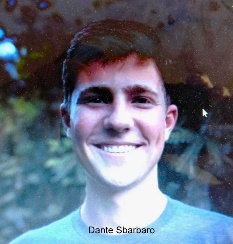 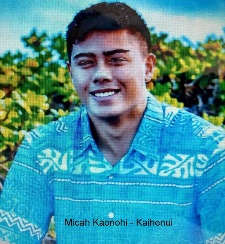 If you have any questions, please contact the WREF scholarship chair, or 808.429.7829.  Complete  application packet from the HRFY website should be sent it to Roberta Cestare at cestare@me.com 